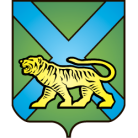 ТЕРРИТОРИАЛЬНАЯ ИЗБИРАТЕЛЬНАЯ КОМИССИЯ
ГОРОДА УССУРИЙСКАРЕШЕНИЕг. Уссурийск
О назначении М.В. Петуховойпредседателем участковойизбирательной комиссииизбирательного участка № 2818На основании решения территориальной избирательной комиссии города Уссурийска от 07 февраля 2017 года № 47/274 «Об освобождении      А.С. Качиной-Пулло от должности председателя и сложении полномочий члена участковой избирательной комиссии избирательного участка № 2818» и в соответствии с частью 7 статьи 28 Федерального закона «Об основных гарантиях избирательных прав и права на участие в референдуме граждан Российской Федерации», с частью 8 статьи 31 Избирательного кодекса Приморского края территориальная избирательная комиссия города УссурийскаРЕШИЛА:1. Назначить председателем участковой избирательной комиссии избирательного участка № 2818 Петухову Марину Владимировну, члена участковой избирательной комиссии с правом решающего голоса избирательного участка № 2818.2. Выдать председателю участковой избирательной комиссии избирательного участка № 2818 М.В. Петуховой   удостоверение установленного образца.3. Направить настоящее решение в участковую избирательную комиссию избирательного участка № 2818 для сведения.4. Разместить настоящее решение на официальном сайте администрации Уссурийского городского округа в разделе «Территориальная избирательная комиссия города Уссурийска» в информационно-телекоммуникационной сети «Интернет».Председатель комиссии		                                          О.М. МихайловаСекретарь комиссии						                 С.В. Хамайко28 апреля 2017 года                         № 50/302